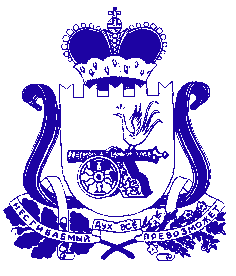         СОВЕТ ДЕПУТАТОВ ИГОРЕВСКОГО СЕЛЬСКОГ ПОСЕЛЕНИЯ ХОЛМ-ЖИРКОВСКОГО РАЙОНА СМОЛЕНСКОЙ ОБЛАСТИРЕШЕНИЕот  22.07.2021 г.    № 21Об исполнении бюджета муниципального образования                       Игоревского сельского поселения Холм-Жирковского района  Смоленской области за  первое полугодие 2021 года                  Заслушав и обсудив отчет главы муниципального образования Игоревского сельского поселения Холм-Жирковского района Смоленской области Н.М. Анисимовой  об исполнении бюджета Игоревского сельского поселения Холм-Жирковского района Смоленской области за первое полугодие 2021 годаСОВЕТ ДЕПУТАТОВ РЕШИЛ:Отчет об исполнении бюджета муниципального образования Игоревского сельского поселения Холм-Жирковского района Смоленской области за первое полугодие 2021 года по доходам в сумме 9 964,95 тыс. рублей, по расходам  7 176,98  тыс. рублей с превышением доходов над расходами  (профицит бюджета в сумме      2 787,97 тыс. рублей) принять к сведению.Глава муниципального образования Игоревского сельского поселенияХолм-Жирковского района          Смоленской области                                                Н.М. АнисимоваПОЯСНИТЕЛЬНАЯ ЗАПИСКАРезультаты деятельности субъекта бюджетной отчетностиДОХОДЫ               Доходы местного бюджета Игоревского сельского поселения Холм-Жирковского района Смоленской области формируются за счет собственных доходов (налоговых и неналоговых) и безвозмездных поступлений из других бюджетов бюджетной системы.               Общая сумма доходов местного бюджета Игоревского сельского поселения Холм-Жирковского района Смоленской области за первое полугодие 2021 года составила 9 964 952,89 рублей или 14,0 % к годовым плановым значениям (71 156 996,33 рублей).           Налоговые доходы за первое полугодие 2021 года  исполнены в сумме 5 173 251,16 рублей или  102,0 % к утвержденным годовым значениям 5 071 300,00  рублей.Доходы от уплаты акцизов за первое полугодие 2021 года исполнены в сумме 465 550,17 рублей или на 47,0%, к утвержденным годовым значениям 989 600,00 рублей.                Налог на доходы физических лиц, поступило 4 637 009,53 рублей при плане 3 419 800,00 рублей, что составило 135,6%.             Налога на имущество физических лиц с доходов, взимаемый по ставкам, применяемым к объектам налогообложения, расположенных в границах поселений поступило  1 828,43  рублей при плане  96 700,00  рублей, что составило 1,9%.            Земельного налога с организаций, обладающих земельным участком, расположенным в границах сельских поселений поступило 14 373,00 рублей при плане 325 900,00рублей, что составило 4,4 %.            Земельный налог с физических лиц, обладающих земельным участком, расположенным  в границах сельских поселений поступило 54 490,03 рублей при плане 239 300,00 рублей, что составило 22,7%               Поступление безвозмездных источников             В местный бюджет Игоревского сельского поселения Холм-Жирковского района Смоленской области за первое полугодие  2021 года дотаций бюджетам поселений на выравнивание бюджетной  обеспеченности поступило 1 256 400,00 рублей при плане 2 512 700,00  рублей, что составило 50,0%;	Субсидии бюджетам сельских поселений на строительство и реконструкцию (модернизацию) объектов питьевого водоснабжения поступило 254 715,15 рублей при плане 42 310 950,00 рублей, что составило 0,6%;	Субсидии бюджетам сельских поселений на организацию временных рабочих мест для проведения оплачиваемых общественных работ для трудоустройства безработных граждан поступило 3 458 940,00 рублей при плане 3 458 940,00, что составило 100%;	Субсидии бюджетам сельских поселений на проектирование, строительство, реконструкцию, капитальный ремонт автомобильных дорог общего пользования местного значения не поступало, при плане 17 982 000,00 рублей;             Субвенций бюджетам поселений на осуществление первичного воинского учета на территориях, где отсутствуют военные комиссариаты поступило 100 288,14  рублей при плане 253 200,00 рублей, что составило 39,6 %.РАСХОДЫ              Расходы местного бюджета Игоревского сельского поселения Холм-Жирковского района Смоленской области утверждены в размере 84 069 389,76 рублей. Кассовое исполнение по расходной части  за первое полугодие 2021 год сложились в сумме 7 176 986,12 рублей или 8,5%.ОБЩЕГОСУДАРСТВЕННЫЕ РАСХОДЫ              По разделу 01 «Общегосударственные расходы» утверждены расходы на год в сумме  2 843 810,00 рублей, кассовые расходы сложились в сумме 1 113 193,20 рублей, что составило 39,1 %.НАЦИОНАЛЬНАЯ ОБОРОНА             По разделу 02 «Национальная оборона» утверждены расходы на год в сумме 254 800,00 рублей, из них на канцелярские расходы 34 916,00 рублей, на содержание работника, занимающегося первичным воинским учетом 219 884,00 рублей. Кассовые расходы за первое полугодие 2021 года сложились в сумме 100 288,14 рублей, что составило 39,4 % от утвержденных плановых назначений.НАЦИОНАЛЬНАЯ ЭКОНОМИКА              По разделу 04 «Национальная экономика» утверждены расходы на год в сумме 34 944 179,76 рублей. Кассовых расходов за первое полугодие  2021 года было произведено в сумме 3 557 771,48 рублей, или 10,2%.ЖИЛИЩНО-КОММУНАЛЬНОЕ ХОЗЯЙСТВО               По разделу 05 «Жилищно-коммунальное хозяйство» утверждены расходы на год в сумме 45 807 600,00 рублей. Кассовые расходы за первое полугодие 2019 года сложились в сумме 2 327 315,64 рублей, что составило 5,0 %.              По разделу 0501 «Жилищное хозяйство» утверждены расходы в сумме 80 410,00 рублей, кассовые расходы за первое полугодие 2021 год  сложились в сумме 54 008,72 рубля, что составило 67,1 %.             По разделу 0502 «Коммунальное хозяйство» бюджетные ассигнования запланированы в сумме 42 598 402,09 рублей. Кассовые расходы за первое полугодие  2021 года сложились в сумме 413 548,56 рублей или 0,9 %.             По разделу 0503 «Благоустройство» бюджетные ассигнования израсходованы на 59,4% (план 3 128 787,91 рублей, факт  1 859 758,36 рублей).КУЛЬТУРА И КИНЕМАТОГРАФИЯ              По разделу 08 «Культура и кинематография» утверждены расходы в сумме       80 000,00 рублей, за  первое полугодие  2021 года расходы сложились в сумме 10 000,00 рублей или 12,5 %.СОЦИАЛЬНАЯ ПОЛИТИКА              По разделу 10 «Социальная политика» утверждены расходы в сумме 132 000,00 рублей, кассовые расходы за первое полугодие 2021 года сложились в сумме 68 417,46 рублей или на 51,8 %.ФИЗЧЕСКАЯ КУЛЬТУРА И СПОРТ              По разделу 11 «Физическая культура и спорт» утверждены расходы в сумме 7 000,00 рублей на 2021 год, кассовые расходы за первое полугодие 2021 год не были произведены.Из резервного фонда Администрации за первое полугодие 2021 года расходы  не были произведеныГлава муниципального образования Игоревского сельского поселенияХолм-Жирковского района Смоленской области                                                               Н.М.АнисимоваСпециалист I категории                                                            К.Н.Шерченкова